HUNTER BIRD OBSERVERS CLUB	Wader & Water Bird Counts 	WC 1/20WADERSSpecies not on Sheet (Note: an Unusual Record Report Form (URRF) will be required for any Uncommon or Rare Waders, so take careful field notes)Other waterbirdsOther species presentLOCATION:LOCATION:LOCATION:Co-ordinates:
(if known)Co-ordinates:
(if known)Co-ordinates:
(if known)Co-ordinates:
(if known)…………….S……………….E…………….S……………….E…………….S……………….E…………….S……………….EWind direction:Wind strength (use Still, Light Breeze, or Windy):Wind strength (use Still, Light Breeze, or Windy):Wind strength (use Still, Light Breeze, or Windy):Wind strength (use Still, Light Breeze, or Windy):DATE:    ….....….../….…......./..........…...DATE:    ….....….../….…......./..........…...DATE:    ….....….../….…......./..........…...DATE:    ….....….../….…......./..........…...DATE:    ….....….../….…......./..........…...Start Time:Finish Time:Finish Time:Duration:
(mins)Duration:
(mins)OBSERVER(S):OBSERVER(S):This record sheet is designed for use in counts of shorebirds and waterbirds at locations in the Hunter Region. It lists the species more likely to be found within the Region. For uncommon and rare shorebirds, an Unusual Record Report Form (URRF) is likely to be requested; please make careful field notes at the time of the sighting.  Use a new sheet for each distinct location visited.  Send completed sheets to: Records Officer, Hunter Bird Observers Club Inc., P.O. Box 24 New Lambton NSW 2305. Please consider entering your results into Birdata too (as a Shorebirds 2020 survey).SpeciesTotalTally ScoreAust. Pied OystercatcherSooty OystercatcherRed-necked AvocetPied StiltPacific Golden PloverRed-capped PloverDouble-banded PloverLesser Sand PloverBlack-fronted DotterelMasked LapwingRed-kneed DotterelWhimbrelFar Eastern CurlewBar-tailed GodwitBlack-tailed GodwitRuddy TurnstoneGreat KnotRed KnotSharp-tailed SandpiperCurlew SandpiperRed-necked StintLatham's SnipeTerek SandpiperCommon SandpiperGrey-tailed TattlerCommon GreenshankMarsh SandpiperSpeciesTotalTally Score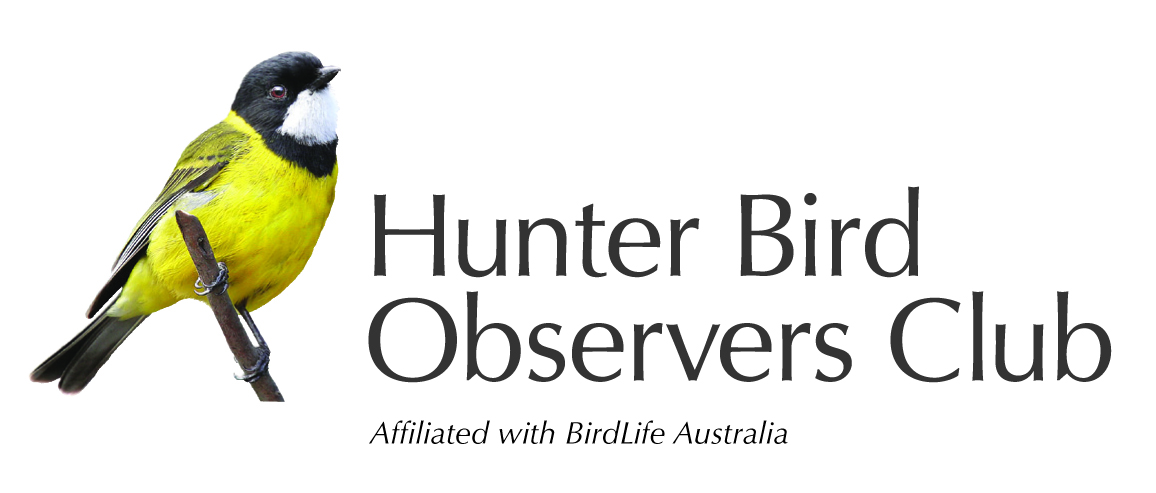 Your records are assisting the study & conservation of Australian native birds and their habitat.SpeciesTotalTally ScoreMusk DuckBlack SwanAustralian Wood DuckHardheadAustralasian ShovelerPacific Black DuckGrey TealChestnut TealAustralasian GrebeHoary-headed GrebePurple SwamphenDusky MoorhenEurasian CootRoyal SpoonbillStraw-necked IbisAustralian White IbisStriated HeronWhite-necked HeronCattle EgretGreat EgretIntermediate EgretWhite-faced HeronLittle EgretAustralian PelicanLittle Pied CormorantGreat CormorantLittle Black CormorantPied CormorantAustralasian DarterSpeciesTotalTally ScoreSilver GullLittle TernAust. Gull-billed TernCaspian TernWhite-fronted TernCommon TernGreater Crested TernOspreyWhite-bellied Sea-EagleWhistling KiteBrahminy Kite